ОПРОСНЫЙ ЛИСТ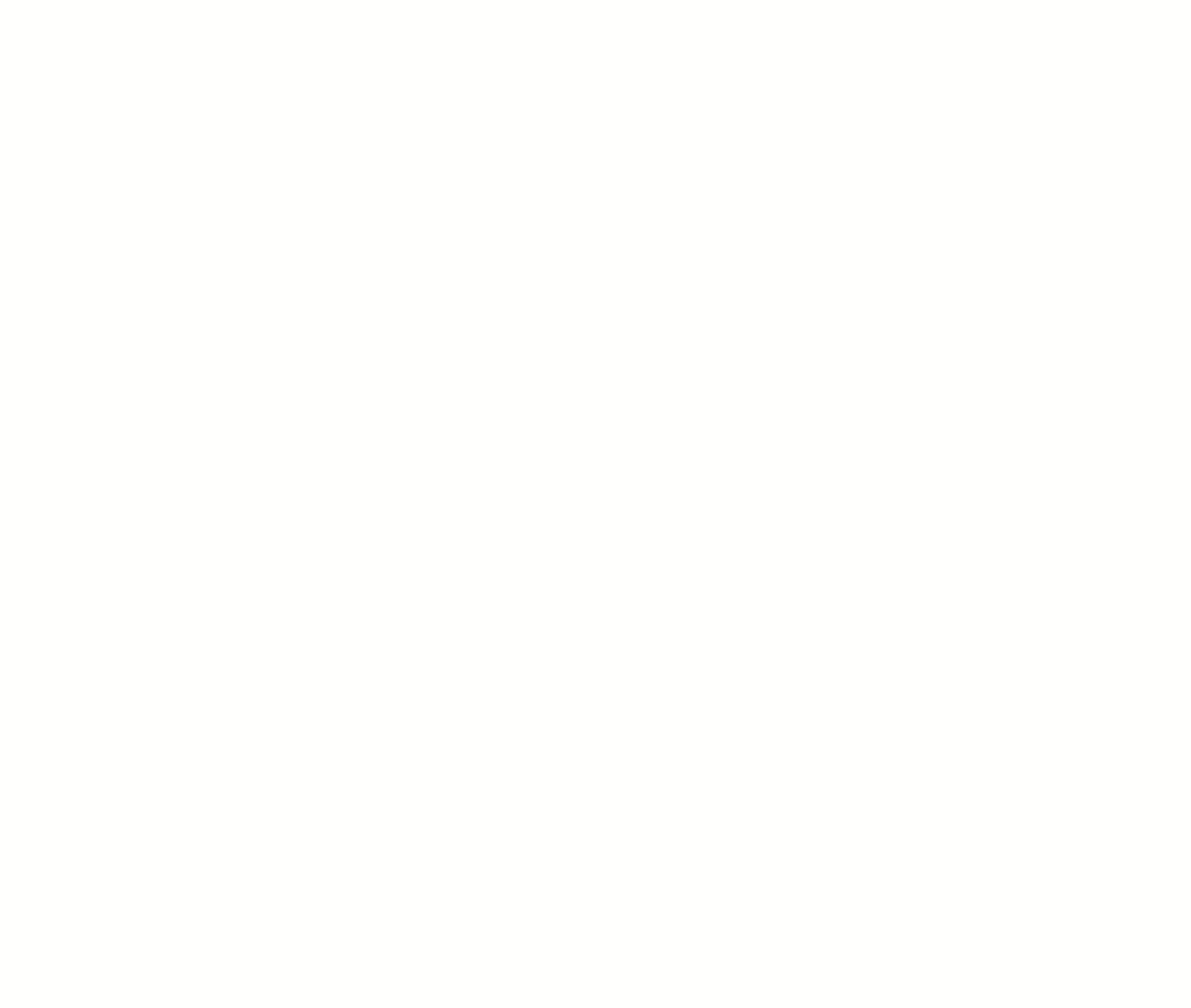 Комплектная трансформаторная подстанцияДа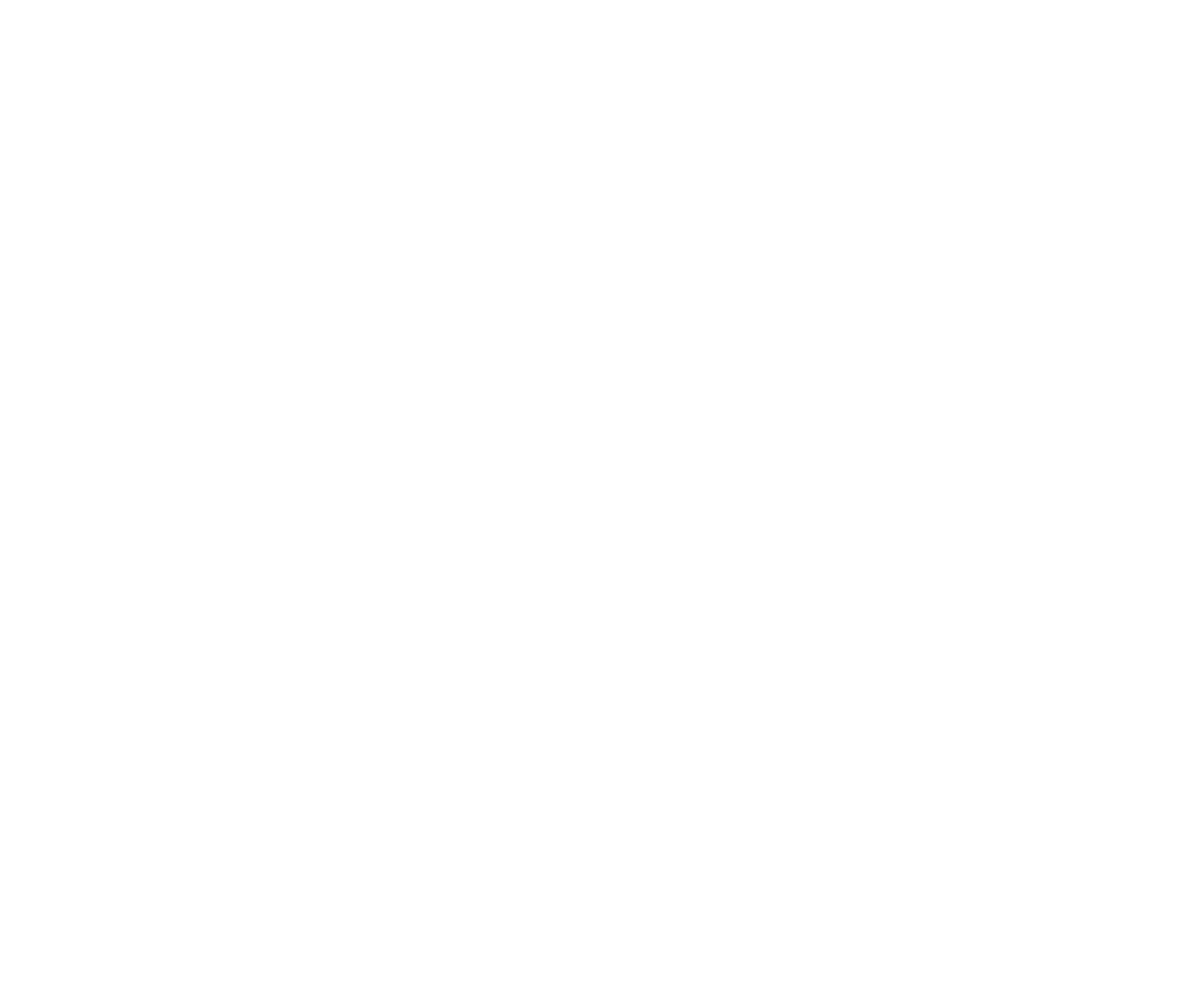 Другое:Сведения о заказчике: 		                                                                                                                                    Наименование организации:  		  Контактное лицо:  		                                                                                                                                                      Дата заполнения: 	№Характеристики подстанцииХарактеристики подстанцииХарактеристики подстанцииКомплектацияКомплектацияКомплектацияКомплектацияКомплектацияКомплектацияКомплектацияКомплектацияКомплектацияКомплектацияКомплектацияКомплектация1Тип трансформаторной подстанцииТип трансформаторной подстанцииТип трансформаторной подстанцииПроходнаяПроходнаяПроходнаяПроходнаяПроходнаяТупиковаяТупиковаяТупиковаяТупиковаяТупиковаяТупиковаяТупиковаяИсполнение трансформаторной подстанцииИсполнение трансформаторной подстанцииИсполнение трансформаторной подстанцииКиосковаяКиосковаяКиосковаяКиосковаяКиосковаяСтолбоваяСтолбоваяСтолбоваяСтолбоваяСтолбоваяСтолбоваяСтолбоваяИсполнение трансформаторной подстанцииИсполнение трансформаторной подстанцииИсполнение трансформаторной подстанцииУтепленнаяУтепленнаяУтепленнаяУтепленнаяУтепленнаяСэндвич-панелиСэндвич-панелиСэндвич-панелиСэндвич-панелиСэндвич-панелиСэндвич-панелиСэндвич-панели2Мощность силового трансформатораМощность силового трансформатораМощность силового трансформатораНоминальное напряжение, кВНоминальное напряжение, кВНоминальное напряжение, кВ6 кВ6 кВ6,3 кВ6,3 кВ10 кВ10 кВ10 кВ10,5 кВ10,5 кВ10,5 кВ3По числу трансформаторовПо числу трансформаторовПо числу трансформаторов1 трансформатор1 трансформатор1 трансформатор1 трансформатор1 трансформатор2 трансформатора2 трансформатора2 трансформатора2 трансформатора2 трансформатора2 трансформатора2 трансформатора4Тип силового трансформатораТип силового трансформатораТип силового трансформатораТМТМТМГТМГТСТСТСТСЛТСЛТСЛ5Схема и группа соединения обмоток трансформатораСхема и группа соединения обмоток трансформатораСхема и группа соединения обмоток трансформатора∆/Yн∆/Yн∆/YнY/Yн;Y/Yн;Y/Yн;Y/ZнY/ZнY/ZнY/ZнY/ZнY/Zн6Принудительное охлаждение трансформатора с воздушно-барьерной и литой изоляцией (Да/Нет)Принудительное охлаждение трансформатора с воздушно-барьерной и литой изоляцией (Да/Нет)Принудительное охлаждение трансформатора с воздушно-барьерной и литой изоляцией (Да/Нет)дададададанетнетнетнетнетнетнет6Принудительное охлаждение трансформаторного отсека. (Да/Нет)Принудительное охлаждение трансформаторного отсека. (Да/Нет)Принудительное охлаждение трансформаторного отсека. (Да/Нет)дададададанетнетнетнетнетнетнетМатериал токоведущих шинМатериал токоведущих шинМатериал токоведущих шинАлюминийАлюминийАлюминийАлюминийАлюминийМедьМедьМедьМедьМедьМедьМедьРаспределительное устройство высокого напряжения (УВН)Распределительное устройство высокого напряжения (УВН)Распределительное устройство высокого напряжения (УВН)Распределительное устройство высокого напряжения (УВН)Распределительное устройство высокого напряжения (УВН)Распределительное устройство высокого напряжения (УВН)Распределительное устройство высокого напряжения (УВН)Распределительное устройство высокого напряжения (УВН)Распределительное устройство высокого напряжения (УВН)Распределительное устройство высокого напряжения (УВН)Распределительное устройство высокого напряжения (УВН)Распределительное устройство высокого напряжения (УВН)Распределительное устройство высокого напряжения (УВН)Распределительное устройство высокого напряжения (УВН)Распределительное устройство высокого напряжения (УВН)Исполнение вводаИсполнение вводаИсполнение вводаВоздушныйВоздушныйВоздушныйВоздушныйВоздушныйКабельныйКабельныйКабельныйКабельныйКабельныйКабельныйКабельныйТип выключателя нагрузки или разъединителя (нужное отметить)Тип выключателя нагрузки или разъединителя (нужное отметить)Тип выключателя нагрузки или разъединителя (нужное отметить)ВНА	; ВНР	; ВНБ	; РВЗ	; РЛК	; РЛНД		; РВФ		; РВФЗ		.Другое:ВНА	; ВНР	; ВНБ	; РВЗ	; РЛК	; РЛНД		; РВФ		; РВФЗ		.Другое:ВНА	; ВНР	; ВНБ	; РВЗ	; РЛК	; РЛНД		; РВФ		; РВФЗ		.Другое:ВНА	; ВНР	; ВНБ	; РВЗ	; РЛК	; РЛНД		; РВФ		; РВФЗ		.Другое:ВНА	; ВНР	; ВНБ	; РВЗ	; РЛК	; РЛНД		; РВФ		; РВФЗ		.Другое:ВНА	; ВНР	; ВНБ	; РВЗ	; РЛК	; РЛНД		; РВФ		; РВФЗ		.Другое:ВНА	; ВНР	; ВНБ	; РВЗ	; РЛК	; РЛНД		; РВФ		; РВФЗ		.Другое:ВНА	; ВНР	; ВНБ	; РВЗ	; РЛК	; РЛНД		; РВФ		; РВФЗ		.Другое:ВНА	; ВНР	; ВНБ	; РВЗ	; РЛК	; РЛНД		; РВФ		; РВФЗ		.Другое:ВНА	; ВНР	; ВНБ	; РВЗ	; РЛК	; РЛНД		; РВФ		; РВФЗ		.Другое:ВНА	; ВНР	; ВНБ	; РВЗ	; РЛК	; РЛНД		; РВФ		; РВФЗ		.Другое:ВНА	; ВНР	; ВНБ	; РВЗ	; РЛК	; РЛНД		; РВФ		; РВФЗ		.Другое:Номинальное напряжение/Номинальный токНоминальное напряжение/Номинальный токНоминальное напряжение/Номинальный ток////////////Токоограничивающие предохранители типа ПКТ (номинальный ток/ток отключения)Токоограничивающие предохранители типа ПКТ (номинальный ток/ток отключения)Токоограничивающие предохранители типа ПКТ (номинальный ток/ток отключения)////////////Комплект РВО (Р) или ОПН (О) 10(6) кВКомплект РВО (Р) или ОПН (О) 10(6) кВКомплект РВО (Р) или ОПН (О) 10(6) кВРРРРРОООООООВвод распределительного устройства низкого напряжения (РУНН)Ввод распределительного устройства низкого напряжения (РУНН)Ввод распределительного устройства низкого напряжения (РУНН)Ввод распределительного устройства низкого напряжения (РУНН)Ввод распределительного устройства низкого напряжения (РУНН)Ввод распределительного устройства низкого напряжения (РУНН)Ввод распределительного устройства низкого напряжения (РУНН)Ввод распределительного устройства низкого напряжения (РУНН)Ввод распределительного устройства низкого напряжения (РУНН)Ввод распределительного устройства низкого напряжения (РУНН)Ввод распределительного устройства низкого напряжения (РУНН)Ввод распределительного устройства низкого напряжения (РУНН)Ввод распределительного устройства низкого напряжения (РУНН)Ввод распределительного устройства низкого напряжения (РУНН)Ввод распределительного устройства низкого напряжения (РУНН)Исполнение по выводу отходящих линий со стороны ННИсполнение по выводу отходящих линий со стороны ННИсполнение по выводу отходящих линий со стороны ННВоздушныйВоздушныйВоздушныйВоздушныйВоздушныйКабельныйКабельныйКабельныйКабельныйКабельныйКабельныйКабельныйТаблица рекомендуемых вводных аппаратов, трансформаторов токаТаблица рекомендуемых вводных аппаратов, трансформаторов токаТаблица рекомендуемых вводных аппаратов, трансформаторов токаТаблица рекомендуемых вводных аппаратов, трансформаторов токаТаблица рекомендуемых вводных аппаратов, трансформаторов токаТаблица рекомендуемых вводных аппаратов, трансформаторов токаТаблица рекомендуемых вводных аппаратов, трансформаторов токаТаблица рекомендуемых вводных аппаратов, трансформаторов токаТаблица рекомендуемых вводных аппаратов, трансформаторов токаТаблица рекомендуемых вводных аппаратов, трансформаторов токаТаблица рекомендуемых вводных аппаратов, трансформаторов токаТаблица рекомендуемых вводных аппаратов, трансформаторов токаТаблица рекомендуемых вводных аппаратов, трансформаторов токаТаблица рекомендуемых вводных аппаратов, трансформаторов токаТаблица рекомендуемых вводных аппаратов, трансформаторов токаS, кВАВыключательРазъединительРазъединительВыключатель- предохранительВыключатель- предохранительВыключатель- предохранительТТ(измерение)ТТ(измерение)ТТ(измерение)ТТ(измерение)ТТ(учет)ТТ(учет)ТТ(учет)ТТ(учет)25ВА 57-35(100А)РЕ 19-37(400А)РЕ 19-37(400А)ВР-32-31(100А)ВР-32-31(100А)ВР-32-31(100А)50/550/550/550/550/550/550/550/540ВА 57-35(100А)РЕ 19-37(400А)РЕ 19-37(400А)ВР-32-31(100А)ВР-32-31(100А)ВР-32-31(100А)70/570/570/570/570/570/570/570/563ВА 57-35(100А)РЕ 19-37(400А)РЕ 19-37(400А)ВР-32-31(100А)ВР-32-31(100А)ВР-32-31(100А)100/5100/5100/5100/5100/5100/5100/5100/5100ВА 57-35(160А)РЕ 19-37(400А)РЕ 19-37(400А)ВР-32-35(250А)ВР-32-35(250А)ВР-32-35(250А)150/5150/5150/5150/5160ВА 57-35 (250А)РЕ 19-37(400А)РЕ 19-37(400А)ВР-32-35(250А)ВР-32-35(250А)ВР-32-35(250А)300/5300/5300/5300/5300/5300/5300/5300/5250ВА 57-35 (400А)РЕ 19-37(400А)РЕ 19-37(400А)ВР-32-37(400А)ВР-32-37(400А)ВР-32-37(400А)400/5400/5400/5400/5400ВА 57-39 (630А)РЕ 19-39(630А)РЕ 19-39(630А)ВР-32-39(630А)ВР-32-39(630А)ВР-32-39(630А)600/5600/5600/5600/5600/5600/5600/5600/5630ВА 57-43(1000А)РЕ 19-41(1000А)РЕ 19-41(1000А)1000/51000/51000/51000/51000/51000/51000/51000/51000ВА 57-43(1600А)РЕ 19-43(1600А)РЕ 19-43(1600А)1500/51500/51500/51500/51500/51500/51500/51500/51600ВА 50-45(2500А)РЕ 19-45(2500А)РЕ 19-45(2500А)2500/52500/52500/52500/52500/52500/52500/52500/52500ВА 50-45(4000А)РЕ 19-47(4000А)РЕ 19-47(4000А)4000/54000/54000/54000/54000/54000/54000/54000/5Другое: